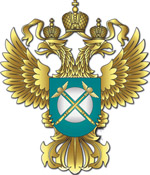 Управление Федеральной антимонопольной службы по Новгородской областиПресс-релизТел:. 73-83-20,Факс: 73-88-11; E-mail: to53@fas.gov.ruАнтимонопольные органы продолжают мониторинг цен и наличия товаров в продажеТерриториальные органы ФАС России продолжаю осуществлять мониторинг всех индикаторов рынка нефтепродуктов, и, в случае наличия признаков нарушения антимонопольного законодательства, будут приняты меры антимонопольного реагирования.Относительно розничных цен следует отметить, что по данным еженедельного мониторинга цен ЦДУ ТЭК за период с 1 января 2020 года по 22 марта 2020 года (каждый понедельник) динамика розничных цен на автомобильные бензины марок Аи-92 составляет +0,21%, Аи-95 +0,24%, на дизельное топливо +0,29%. При этом инфляция составила +1%.В целях стабилизации цен на моторные топлива на внутреннем рынке Правительством РФ был принят демпфирующий механизм, который позволяет сгладить влияние колебаний цен на нефть на внутреннем рынке.По мнению ФАС России,в настоящее время предпосылки к росту цен как в оптовом, так и в розничном сегменте отсутствуют.Также в постоянном режиме проводится мониторинг цен и наличия медицинских масок в продаже.За прошедшую неделю только в одной из 6 еженедельно проверяемых сетей аптек маски отсутствовали. Максимальная цена на маски составила 15 рублей, минимальная  - 2 рубля. В случае выявления нарушений антимонопольного законодательства со стороны производителей, оптовиков или аптек к таким организациям будут применяться все меры антимонопольного реагирования. Территориальные органы ФАС России усилили работу по мониторингу цен на социально значимые продукты и товары. Особое внимание уделено хлебобулочным изделиям, крупам, мясу, яйцам, маслу, а также ряду овощей и фруктов.Территориальные управления осуществляют ежедневный (в том числе в выходные дни) мониторинг цен на указанные продукты.Также продолжает свою работу «горячая линия» ФАС России для получения оперативной информации о фактах расхождения ценовых значений на продовольственные товары.Все обращения о ценах рассматриваются ведомством, и в случае выявления антиконкурентного поведения участников рынка, ФАС России принимает меры антимонопольного реагирования.В некоторых магазинах наблюдается повышенный спрос на отдельные товары и продукты питания. Однако товары имеются в наличии на складах и торговые сети принимают все меры по их оперативной выкладке. Потребителям необходимо не поддаваться панике, а всем участникам рынка сохранять социальную ответственность.24 марта 2020 года